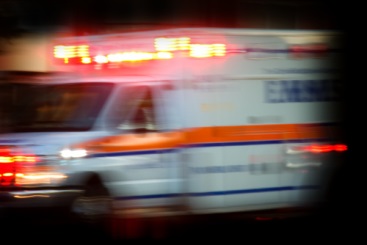 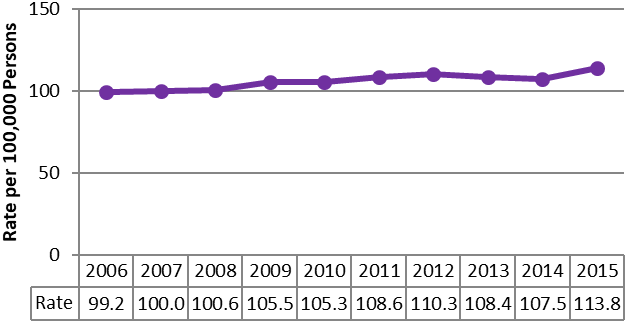 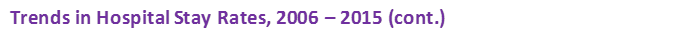 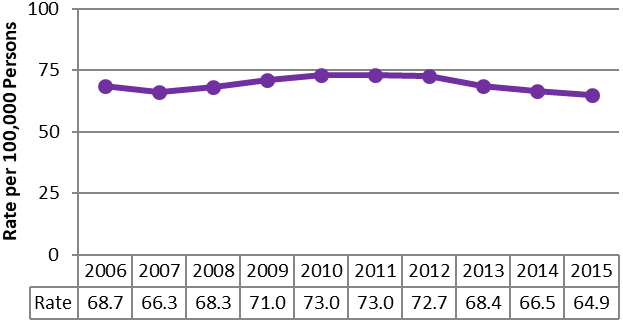 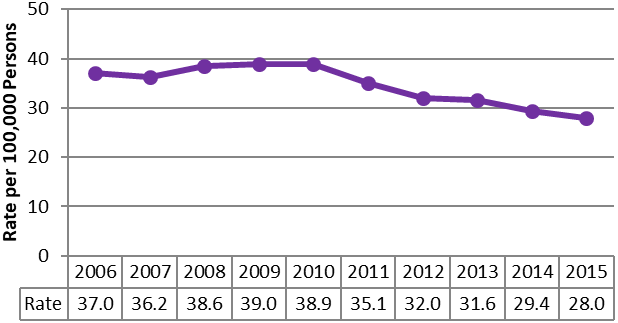 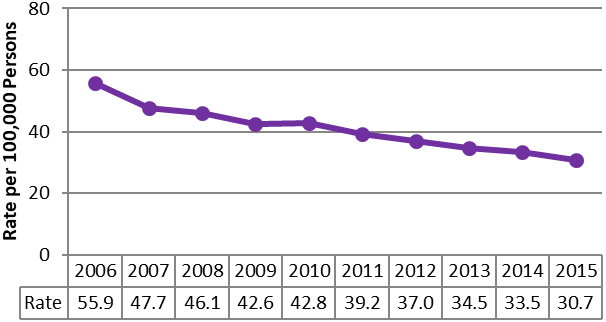 Table 2.  MA Hospital Charges12 for Injury-related Cases, MA Residents, 2015Initial charges by acute care hospitals, which may not reflect actual costs or amounts paid.  Some charges may be related to conditions other than injury.  All dispositions are included when calculating charges, including transfers and in-hospital deaths. Selected injury categories are not mutually exclusive and may overlap with each other and the categories listed below.Motor vehicle occupant includes drivers, passengers, and unspecified persons.  Motorcyclist includes operators and passengers.Due to traffic or non-traffic related incidents.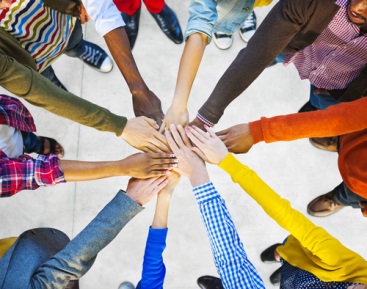 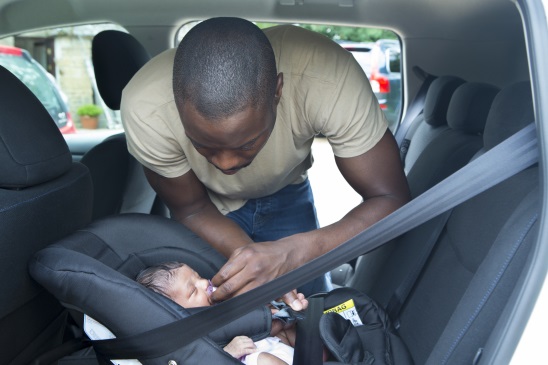 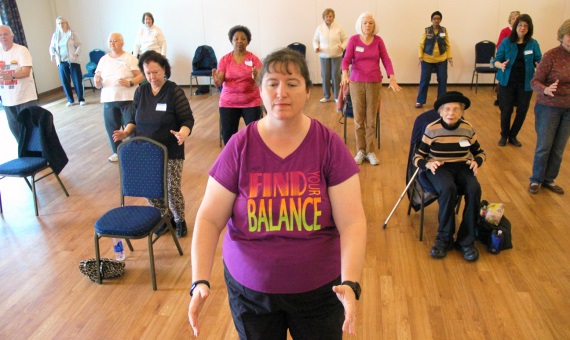 DeathsDeathsNonfatal Hospital StaysNonfatal Hospital StaysNonfatal ED VisitsNonfatal ED VisitsNonfatal ED VisitsNonfatal ED VisitsAll rates are age-adjusted per 100,000 MA residentsAll rates are age-adjusted per 100,000 MA residentsAll rates are age-adjusted per 100,000 MA residentsAll rates are age-adjusted per 100,000 MA residentsAll rates are age-adjusted per 100,000 MA residentsAll rates are age-adjusted per 100,000 MA residentsAll rates are age-adjusted per 100,000 MA residentsAll rates are age-adjusted per 100,000 MA residentsNumberRateNumberRateNumberNumberRateRateTOTAL INJURIES TOTAL INJURIES 4,17657.477,2511,003.0663,581663,5819,922.79,922.7Selected injuries5  (regardless of intent)Selected injuries5  (regardless of intent)Selected injuries5  (regardless of intent)Selected injuries5  (regardless of intent)Selected injuries5  (regardless of intent)Selected injuries5  (regardless of intent)Selected injuries5  (regardless of intent)Selected injuries5  (regardless of intent)Selected injuries5  (regardless of intent)Selected injuries5  (regardless of intent)Traumatic brain injury (TBI)6Traumatic brain injury (TBI)682010.48,788113.868,11768,1171,003.31,003.3Primary poisoning/overdose  Primary poisoning/overdose  1,91328.48,537120.921,85021,850332.2332.2Drug overdose6Drug overdose61,81627.19,070128.618,59518,595281.0281.0FirearmsFirearms2143.03214.83973975.95.9UnintentionalUnintentional3,32445.555,955709.3614,221614,2219,163.09,163.0Fall-relatedFall-related7328.433,259404.9186,639186,6392,690.22,690.2     Falls among persons 65+     Falls among persons 65+61956.423,7722,227.951,32251,3224,856.64,856.6Motor vehicle traffic-relatedMotor vehicle traffic-related3775.23,41547.673,47573,4751,090.21,090.2     Motor vehicle occupant7     Motor vehicle occupant72233.12,21530.765,91865,918978.7978.7     Motorcyclist7     Motorcyclist7630.94957.12,3932,39335.235.2Pedestrian8Pedestrian81001.36148.53,8603,86056.756.7Pedal Cyclist8Pedal Cyclist8150.294956.87,6317,631119.5119.5Drowning/submersion Drowning/submersion 450.6280.41731732.92.9Fire/burnFire/burn430.55397.58,4018,401128.4128.4Suicide/self-inflictedSuicide/self-inflicted6479.04,46464.97,1807,180108.9108.9Homicide/assaultHomicide/assault1452.21,87828.023,24023,240350.0350.0Selected injury categories are not mutually exclusive and may overlap with each other and the categories listed below.Counts and rates for TBI and drug overdoses are based on all diagnosis and E-code fields, whereas counts and rates for other                categories are categories are based on the first-listed E-code field. Motor vehicle occupant includes drivers, passengers, and unspecified persons.  Motorcyclist includes operators and passengers.Due to traffic or non-traffic related incidents.Rate is based on a count of less than 20 and therefore may be unstable.Selected injury categories are not mutually exclusive and may overlap with each other and the categories listed below.Counts and rates for TBI and drug overdoses are based on all diagnosis and E-code fields, whereas counts and rates for other                categories are categories are based on the first-listed E-code field. Motor vehicle occupant includes drivers, passengers, and unspecified persons.  Motorcyclist includes operators and passengers.Due to traffic or non-traffic related incidents.Rate is based on a count of less than 20 and therefore may be unstable.Selected injury categories are not mutually exclusive and may overlap with each other and the categories listed below.Counts and rates for TBI and drug overdoses are based on all diagnosis and E-code fields, whereas counts and rates for other                categories are categories are based on the first-listed E-code field. Motor vehicle occupant includes drivers, passengers, and unspecified persons.  Motorcyclist includes operators and passengers.Due to traffic or non-traffic related incidents.Rate is based on a count of less than 20 and therefore may be unstable.Selected injury categories are not mutually exclusive and may overlap with each other and the categories listed below.Counts and rates for TBI and drug overdoses are based on all diagnosis and E-code fields, whereas counts and rates for other                categories are categories are based on the first-listed E-code field. Motor vehicle occupant includes drivers, passengers, and unspecified persons.  Motorcyclist includes operators and passengers.Due to traffic or non-traffic related incidents.Rate is based on a count of less than 20 and therefore may be unstable.Selected injury categories are not mutually exclusive and may overlap with each other and the categories listed below.Counts and rates for TBI and drug overdoses are based on all diagnosis and E-code fields, whereas counts and rates for other                categories are categories are based on the first-listed E-code field. Motor vehicle occupant includes drivers, passengers, and unspecified persons.  Motorcyclist includes operators and passengers.Due to traffic or non-traffic related incidents.Rate is based on a count of less than 20 and therefore may be unstable.Selected injury categories are not mutually exclusive and may overlap with each other and the categories listed below.Counts and rates for TBI and drug overdoses are based on all diagnosis and E-code fields, whereas counts and rates for other                categories are categories are based on the first-listed E-code field. Motor vehicle occupant includes drivers, passengers, and unspecified persons.  Motorcyclist includes operators and passengers.Due to traffic or non-traffic related incidents.Rate is based on a count of less than 20 and therefore may be unstable.Selected injury categories are not mutually exclusive and may overlap with each other and the categories listed below.Counts and rates for TBI and drug overdoses are based on all diagnosis and E-code fields, whereas counts and rates for other                categories are categories are based on the first-listed E-code field. Motor vehicle occupant includes drivers, passengers, and unspecified persons.  Motorcyclist includes operators and passengers.Due to traffic or non-traffic related incidents.Rate is based on a count of less than 20 and therefore may be unstable.Selected injury categories are not mutually exclusive and may overlap with each other and the categories listed below.Counts and rates for TBI and drug overdoses are based on all diagnosis and E-code fields, whereas counts and rates for other                categories are categories are based on the first-listed E-code field. Motor vehicle occupant includes drivers, passengers, and unspecified persons.  Motorcyclist includes operators and passengers.Due to traffic or non-traffic related incidents.Rate is based on a count of less than 20 and therefore may be unstable.Selected injury categories are not mutually exclusive and may overlap with each other and the categories listed below.Counts and rates for TBI and drug overdoses are based on all diagnosis and E-code fields, whereas counts and rates for other                categories are categories are based on the first-listed E-code field. Motor vehicle occupant includes drivers, passengers, and unspecified persons.  Motorcyclist includes operators and passengers.Due to traffic or non-traffic related incidents.Rate is based on a count of less than 20 and therefore may be unstable.Selected injury categories are not mutually exclusive and may overlap with each other and the categories listed below.Counts and rates for TBI and drug overdoses are based on all diagnosis and E-code fields, whereas counts and rates for other                categories are categories are based on the first-listed E-code field. Motor vehicle occupant includes drivers, passengers, and unspecified persons.  Motorcyclist includes operators and passengers.Due to traffic or non-traffic related incidents.Rate is based on a count of less than 20 and therefore may be unstable.Hospital Stay ChargesED Visit                   ChargesTotal ChargesTOTAL INJURIES$2,336,261,353$1,166,851,534$3,503,112,887Selected Injuries13 (regardless of intent)Selected Injuries13 (regardless of intent)Selected Injuries13 (regardless of intent)Selected Injuries13 (regardless of intent)Traumatic brain injury$334,671,152$202,026,888$536,698,040Primary poisoning/overdose$177,298,520$41,754,890$219,053,410Drug overdose$188,823,356$38,010,041$226,833,397Firearms$21,663,366$2,235,312$23,898,678Unintentional$1,761,160,275$1,057,649,618$2,818,809,893Fall-related$970,284,849$419,249,465$1,389,534,314     Falls among persons 65+$662,174,684$164,074,718$826,249,402Motor vehicle traffic-related$192,964,214$155,592,940$348,557,154     Motor vehicle occupant14$101,517,241$130,973,328$232,490,569     Motorcyclist14$37,024,290$8,627,886$45,652,176Pedestrian15$50,480,206$12,324,310$62,804,516Pedal cyclist15$16,317,405$17,413,100$33,730,505Drowning/submersion $559,864$369,224$929,088Fire/burn$32,588,803$9,331,660$41,920,463Suicide/self-inflicted$99,186,585$19,782,328$118,968,913Homicide/assault$62,925,698$58,675,641$121,601,339